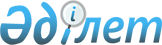 О внесении изменений в решение Таразского городского маслихата от 23 декабря 2022 года №21-2 "О городском бюджете на 2023-2025 годы"Решение Таразского городского маслихата Жамбылской области от 8 декабря 2023 года № 10-2
      Таразский городской маслихат РЕШИЛ:
      1. Внести в решение Таразского городского маслихата "О городском бюджете на 2023-2025 годы" от 23 декабря 2022 года №21-2 следующие изменения:
      пункт 1 изложить в новой редакции:
      "1. Утвердить городской бюджет на 2023-2025 годы согласно приложениям 1, 2, 3 к настоящему решению соответственно, в том числе на 2023 год в следующих объемах:
      1) доходы – 59 263 175 тысяч тенге, в том числе:
      налоговым поступлениям – 28 500 747 тысяч тенге;
      неналоговым поступлениям – 421 915 тысяч тенге; 
      поступлениям от продажи основного капитала – 6 777 936 тысяч тенге;
      поступлениям трансфертов – 23 562 577 тысяч тенге; 
      2) затраты – 58 563 816 тысяч тенге;
      3) чистое бюджетное кредитование 0 тенге:
      бюджетные кредиты - 0 тенге; 
      погашение бюджетных кредитов – 0 тенге;
      4) сальдо по операциям с финансовыми активами – 856 900 тысяч тенге:
      приобретение финансовых активов – 856 900 тысяч тенге;
      поступления от продажи финансовых активов – 0 тенге; 
      5) дефицит (профицит) бюджета – - 157 541 тысяч тенге;
      6) финансирование дефицита (использование профицита) бюджета – 157 541 тысяч тенге;
      поступление займов – 11 698 828 тенге;
      погашение займов – 14 532 043 тысяч тенге;
      используемые остатки бюджетных средств – 2 990 756 тенге.
      2. Утвердить резерв акимата города на 2023 год в сумме 800 532 тысяч тенге.
      3. Настоящее решение вводится в действие с 1 января 2023 года. Бюджет города Тараз на 2023 год
					© 2012. РГП на ПХВ «Институт законодательства и правовой информации Республики Казахстан» Министерства юстиции Республики Казахстан
				
      Председатель Таразского

      городского маслихата 

К. Олжабай
Приложение 1 к решению Таразского городского маслихата от 8 декабря 2023 года №10-2
Категория
Категория
Категория
Категория
Категория
Сумма, тысяч тенге
Класс
Класс
Класс
Класс
Сумма, тысяч тенге
Подкласс
Подкласс
Подкласс
Сумма, тысяч тенге
Наименование
Наименование
Сумма, тысяч тенге
1
1
1
2
2
3
I. ДОХОДЫ
I. ДОХОДЫ
59 263 175
1
НАЛОГОВЫЕ ПОСТУПЛЕНИЯ 
НАЛОГОВЫЕ ПОСТУПЛЕНИЯ 
28 500 747
01
Подоходный налог
Подоходный налог
11 922 676
1
Корпоративный подоходный налог
Корпоративный подоходный налог
4 640 000
2
Индивидуальный подоходный налог
Индивидуальный подоходный налог
7 282 676
03
Социальный налог
Социальный налог
5 310 000
1
Социальный налог
Социальный налог
5 310 000
04
Hалоги на собственность
Hалоги на собственность
4 954 997
1
Hалоги на имущество
Hалоги на имущество
3 075 000
3
Земельный налог
Земельный налог
245 310
4
Hалог на транспортные средства
Hалог на транспортные средства
1 634 687
05
Внутренние налоги на товары, работы и услуги
Внутренние налоги на товары, работы и услуги
3 751 765
2
Акцизы
Акцизы
55 050
3
Поступления за использование природных и других ресурсов
Поступления за использование природных и других ресурсов
126 000
4
Сборы за ведение предпринимательской и профессиональной деятельности
Сборы за ведение предпринимательской и профессиональной деятельности
3 570 715
07
Прочие налоги
Прочие налоги
46 309
1
Прочие налоги
Прочие налоги
46 309
08
Обязательные платежи, взимаемые за совершение юридически значимых действий и (или) выдачу документов уполномоченными на то государственными органами или должностными лицами
Обязательные платежи, взимаемые за совершение юридически значимых действий и (или) выдачу документов уполномоченными на то государственными органами или должностными лицами
2 515 000
1
Государственная пошлина
Государственная пошлина
2 515 000
2
НЕНАЛОГОВЫЕ ПОСТУПЛЕНИЯ
НЕНАЛОГОВЫЕ ПОСТУПЛЕНИЯ
421 915
01
Доходы от государственной собственности
Доходы от государственной собственности
117 969
1
Поступления части чистого дохода государственных предприятий
Поступления части чистого дохода государственных предприятий
107
5
Доходы от аренды имущества, находящегося в государственной собственности
Доходы от аренды имущества, находящегося в государственной собственности
114 590
7
Вознаграждения по кредитам, выданным из государственного бюджета
Вознаграждения по кредитам, выданным из государственного бюджета
2 781
9
Прочие доходы от государственной собственности
Прочие доходы от государственной собственности
491
03
Поступления денег от проведения государственных закупок, организуемых государственными учреждениями, финансируемыми из государственного бюджета
Поступления денег от проведения государственных закупок, организуемых государственными учреждениями, финансируемыми из государственного бюджета
5 054
1
Поступления денег от проведения государственных закупок, организуемых государственными учреждениями, финансируемыми из государственного бюджета
Поступления денег от проведения государственных закупок, организуемых государственными учреждениями, финансируемыми из государственного бюджета
5 054
04
Штрафы, пени, санкции, взыскания, налагаемые государственными учреждениями, финансируемыми из государственного бюджета, а также содержащимися и финансируемыми из бюджета (сметы расходов) Национального Банка Республики Казахстан 
Штрафы, пени, санкции, взыскания, налагаемые государственными учреждениями, финансируемыми из государственного бюджета, а также содержащимися и финансируемыми из бюджета (сметы расходов) Национального Банка Республики Казахстан 
104 758
1
Штрафы, пени, санкции, взыскания, налагаемые государственными учреждениями, финансируемыми из государственного бюджета, а также содержащимися и финансируемыми из бюджета (сметы расходов) Национального Банка Республики Казахстан, за исключением поступлений от организаций нефтяного сектора 
Штрафы, пени, санкции, взыскания, налагаемые государственными учреждениями, финансируемыми из государственного бюджета, а также содержащимися и финансируемыми из бюджета (сметы расходов) Национального Банка Республики Казахстан, за исключением поступлений от организаций нефтяного сектора 
104 758
06
Прочие неналоговые поступления
Прочие неналоговые поступления
194 100
1
Прочие неналоговые поступления
Прочие неналоговые поступления
194 100
3
ПОСТУПЛЕНИЯ ОТ ПРОДАЖИ ОСНОВНОГО КАПИТАЛА
ПОСТУПЛЕНИЯ ОТ ПРОДАЖИ ОСНОВНОГО КАПИТАЛА
6 777 936
01
Продажа государственного имущества, закрепленного за государственными учреждениями
Продажа государственного имущества, закрепленного за государственными учреждениями
5 876 936
1
Продажа государственного имущества, закрепленного за государственными учреждениями
Продажа государственного имущества, закрепленного за государственными учреждениями
5 876 936
03
Продажа земли и нематериальных активов
Продажа земли и нематериальных активов
901 000
1
Продажа земли
Продажа земли
715 000
2
Продажа нематериальных активов
Продажа нематериальных активов
186 000
4
ПОСТУПЛЕНИЯ ТРАНСФЕРТОВ
ПОСТУПЛЕНИЯ ТРАНСФЕРТОВ
23 562 577
02
Трансферты из вышестоящих органов государственного управления
Трансферты из вышестоящих органов государственного управления
23 562 577
2
Трансферты из областного бюджета
Трансферты из областного бюджета
23 562 577
Функциональная группа
Функциональная группа
Функциональная группа
Функциональная группа
Функциональная группа
Сумма, тысяч тенге
Администратор бюджетных программ
Администратор бюджетных программ
Администратор бюджетных программ
Сумма, тысяч тенге
Программа
Программа
Сумма, тысяч тенге
Наименование
Сумма, тысяч тенге
1
1
1
1
2
3
II. ЗАТРАТЫ
58 563 816
01
01
Государственные услуги общего характера
2 346 650
112
Аппарат маслихата района (города областного значения) 
101 078
001
Услуги по обеспечению деятельности маслихата района (города областного значения)
94 948
003
Капитальные расходы государственного органа
6 130
122
Аппарат акима района (города областного значения) 
707 136
001
Услуги по обеспечению деятельности акима района (города областного значения)
684 556
003
Капитальные расходы государственного органа
22 130
009
Капитальные расходы подведомственных государственных учреждений и организаций
450
452
Отдел финансов района (города областного значения)
103 924
001
Услуги по реализации государственной политики в области исполнения бюджета и управления коммунальной собственностью района (города областного значения)
86 603
003
Проведение оценки имущества в целях налогообложения
14 964
010
Приватизация, управление коммунальным имуществом, постприватизационная деятельность и регулирование споров, связанных с этим
62
018
Капитальные расходы государственного органа
2 295
453
Отдел экономики и бюджетного планирования района (города областного значения) 
143 022
001
Услуги по реализации государственной политики в области формирования и развития экономической политики, системы государственного планирования
136 955
004
Капитальные расходы государственного органа
3 727
061
Экспертиза и оценка документации по вопросам бюджетных инвестиций и государственно-частного партнерства, в том числе концессии
2 340
458
Отдел жилищно-коммунального хозяйства, пассажирского транспорта и автомобильных дорог района (города областного значения)
1 237 338
001
Услуги по реализации государственной политики на местном уровне в области жилищно-коммунального хозяйства, пассажирского транспорта и автомобильных дорог
239 021
013
Капитальные расходы государственного органа
998 317
493
Отдел предпринимательства и промышленности района (города областного значения)
54 152
001
Услуги по реализации государственной политики на местном уровне в области развития предпринимательства и промышленности
54 118
003
Капитальные расходы государственного органа 
34
02
02
Оборона
30 681
122
Аппарат акима района (города областного значения)
30 681
005
Мероприятия в рамках исполнения всеобщей воинской обязанности
5 368
006
Предупреждение и ликвидация чрезвычайных ситуаций масштаба района (города областного значения)
25 313
03
03
Общественный порядок, безопасность, правовая, судебная, уголовно-исполнительная деятельность
258 354
458
Отдел жилищно-коммунального хозяйства, пассажирского транспорта и автомобильных дорог района (города областного значения)
258 354
021
Обеспечение безопасности дорожного движения в населенных пунктах
258 354
06
06
Социальная помощь и социальное обеспечение
6 482 387
451
Отдел занятости и социальных программ района (города областного значения) 
2 015 323
005
Государственная адресная социальная помощь
2 015 323
451
Отдел занятости и социальных программ района (города областного значения) 
2 183 333
002
Программа занятости
532 396
006
Оказание жилищной помощи
119 000
007
Социальная помощь отдельным категориям нуждающихся граждан по решениям местных представительных органов
355 213
010
Материальное обеспечение детей-инвалидов, воспитывающихся и обучающихся на дому
17 398
013
Социальная адаптация лиц, не имеющих определенного местожительства
193 143
014
Оказание социальной помощи нуждающимся гражданам на дому
427 893
017
Обеспечение нуждающихся инвалидов обязательными гигиеническими средствами и предоставление услуг специалистами жестового языка, индивидуальными помощниками в соответствии с индивидуальной программой реабилитации инвалида
364 033
023
Обеспечение деятельности центров занятости населения
174 257
451
Отдел занятости и социальных программ района (города областного значения)
1 841 333
001
Услуги по реализации государственной политики на местном уровне в области обеспечения занятости и реализации социальных программ для населения
161 578
011
Оплата услуг по зачислению, выплате и доставке пособий и других социальных выплат
5 562
021
Капитальные расходы государственного органа
7 817
050
Обеспечение прав и улучшение качества жизни инвалидов в Республике Казахстан
1 647 917
054
Размещение государственного социального заказа в неправительственных организациях
14 994
067
Капитальные расходы подведомственных государственных учреждений и организаций
3 465
467
Отдел строительства района (города областного значения)
442 398
041
Строительство и реконструкция объектов социального обеспечения
242 398
094
Предоставление жилищных сертификатов как социальная помощь
200 000
07
07
Жилищно-коммунальное хозяйство
34 268 799
458
Отдел жилищно-коммунального хозяйства, пассажирского транспорта и автомобильных дорог района (города областного значения)
153 369
002
Изъятие, в том числе путем выкупа земельных участков для государственных надобностей и связанное с этим отчуждение недвижимого имущества
153 369
463
Отдел земельных отношений района (города областного значения)
190 284
016
Изъятие земельных участков для государственных нужд 
190 284
467
Отдел строительства района (города областного значения)
21 767 082
003
Проектирование и (или) строительство, реконструкция жилья коммунального жилищного фонда
13 197 027
004
Проектирование, развитие и (или) обустройство инженерно-коммуникационной инфраструктуры
6 476 055
098
Приобретение жилья коммунального жилищного фонда
2 094 000
491
Отдел жилищных отношений района (города областного значения)
695 154
001
Услуги по реализации государственной политики на местном уровне в области жилищного фонда
154 623
003
Капитальные расходы государственного органа
8 720
005
Организация сохранения государственного жилищного фонда
431 811
083
Бюджетное кредитование АО "Жилищный строительный сберегательный банк "Отбасы банк" для предоставления предварительных и промежуточных жилищных займов
100 000
458
Отдел жилищно-коммунального хозяйства, пассажирского транспорта и автомобильных дорог района (города областного значения)
5 052 795
012
Функционирование системы водоснабжения и водоотведения
471 565
026
Организация эксплуатации тепловых сетей, находящихся в коммунальной собственности районов (городов областного значения)
103 560
028
Развитие коммунального хозяйства
404 040
029
 Развитие системы водоснабжения и водоотведения 
4 073 630
458
Отдел жилищно-коммунального хозяйства, пассажирского транспорта и автомобильных дорог района (города областного значения)
6 410 115
015
Освещение улиц в населенных пунктах
2 438 931
016
Обеспечение санитарии населенных пунктов
1 269 302
017
Содержание мест захоронений и захоронение безродных
2 116
018
Благоустройство и озеленение населенных пунктов
2 699 766
08
08
Культура, спорт, туризм и информационное пространство
2 673 397
455
Отдел культуры и развития языков района (города областного значения)
785 429
003
Поддержка культурно-досуговой работы
785 429
467
Отдел строительства района (города областного значения)
164 948
011
Развитие объектов культуры
164 948
465
Отдел физической культуры и спорта района (города областного значения)
385 714
001
Услуги по реализации государственной политики на местном уровне в сфере физической культуры и спорта
74 788
004
Капитальные расходы государственного органа 
653
006
Проведение спортивных соревнований на районном (города областного значения) уровне
295 361
007
Подготовка и участие членов сборных команд района (города областного значения) по различным видам спорта на областных спортивных соревнованиях
8 570
032
Капитальные расходы подведомственных государственных учреждений и организаций
6 342
467
Отдел строительства района (города областного значения)
490 010
008
Развитие объектов спорта
490 010
455
Отдел культуры и развития языков района (города областного значения)
295 828
006
Функционирование районных (городских) библиотек
286 749
007
Развитие государственного языка и других языков народа Казахстана
9 079
456
Отдел внутренней политики района (города областного значения)
85 077
002
Услуги по проведению государственной информационной политики
85 077
455
Отдел культуры и развития языков района (города областного значения)
124 686
001
Услуги по реализации государственной политики на местном уровне в области развития языков и культуры
60 058
010
Капитальные расходы государственного органа 
1 100
032
Капитальные расходы подведомственных государственных учреждений и организаций
63 528
456
Отдел внутренней политики района (города областного значения)
341 705
001
Услуги по реализации государственной политики на местном уровне в области информации, укрепления государственности и формирования социального оптимизма граждан
194 803
003
Реализация мероприятий в сфере молодежной политики
134 828
006
Капитальные расходы государственного органа 
12 074
09
09
Топливно-энергетический комплекс и недропользование
1 069
467
Отдел строительства района (города областного значения)
1 069
009
Развитие теплоэнергетической системы
1 069
10
10
Сельское, водное, лесное, рыбное хозяйство, особо охраняемые природные территории, охрана окружающей среды и животного мира, земельные отношения
441 651
458
Отдел жилищно-коммунального хозяйства, пассажирского транспорта и автомобильных дорог района (города областного значения)
17 226
057
Содержание приютов, пунктов временного содержания для домашних животных
17 226
462
Отдел сельского хозяйства района (города областного значения)
47 511
001
Услуги по реализации государственной политики на местном уровне в сфере сельского хозяйства
45 189
006
Капитальные расходы государственного органа
2 322
467
Отдел строительства района (города областного значения)
40 000
010
Развитие объектов сельского хозяйства
40 000
463
Отдел земельных отношений района (города областного значения)
336 914
001
Услуги по реализации государственной политики в области регулирования земельных отношений на территории района (города областного значения)
258 410
006
Землеустройство, проводимое при установлении границ районов, городов областного значения, районного значения, сельских округов, поселков, сел
77 280
007
Капитальные расходы государственного органа
1 224
11
11
Промышленность, архитектурная, градостроительная и строительная деятельность
969 698
467
Отдел строительства района (города областного значения)
183 994
001
Услуги по реализации государственной политики на местном уровне в области строительства
171 115
017
Капитальные расходы государственного органа
12 879
468
Отдел архитектуры и градостроительства района (города областного значения)
785 704
001
Услуги по реализации государственной политики в области архитектуры и градостроительства на местном уровне 
740 913
003
Разработка схем градостроительного развития территории района и генеральных планов населенных пунктов
33 903
004
Капитальные расходы государственного органа
10 888
12
12
Транспорт и коммуникации
8 304 114
458
Отдел жилищно-коммунального хозяйства, пассажирского транспорта и автомобильных дорог района (города областного значения)
8 304 114
022
Развитие транспортной инфраструктуры
1 103 709
023
Обеспечение функционирования автомобильных дорог
315 971
045
Капитальный и средний ремонт автомобильных дорог районного значения и улиц населенных пунктов
3 340 209
037
Субсидирование пассажирских перевозок по социально значимым городским (сельским), пригородным и внутрирайонным сообщениям
3 544 225
13
13
Прочие
803 554
452
Отдел финансов района (города областного значения)
800 532
012
Резерв местного исполнительного органа района (города областного значения)
800 532
453
Отдел экономики и бюджетного планирования района (города областного значения)
3 022
003
Разработка или корректировка, а также проведение необходимых экспертиз технико-экономических обоснований местных бюджетных инвестиционных проектов и конкурсных документаций проектов государственно-частного партнерства, концессионных проектов, консультативное сопровождение проектов государственно-частного партнерства и концессионных проектов
3 022
14
14
Обслуживание долга
562 271
452
Отдел финансов района (города областного значения)
562 271
013
Обслуживание долга местных исполнительных органов по выплате вознаграждений и иных платежей по займам из областного бюджета
562 271
15
15
Трансферты
1 421 191
452
Отдел финансов района (города областного значения)
1 421 191
006
Возврат неиспользованных (недоиспользованных) целевых трансфертов
42 155
024
Целевые текущие трансферты из нижестоящего бюджета на компенсацию потерь вышестоящего бюджета в связи с изменением законодательства
1 377 717
054
Возврат сумм неиспользованных (недоиспользованных) целевых трансфертов, выделенных из республиканского бюджета за счет целевого трансферта из Национального фонда Республики Казахстан
1 319
III.Чистое бюджетное кредитование
0
Бюджетные кредиты
0
Погашение бюджетных кредитов
0
IV.Сальдо по операциям с финансовыми активами
856 900
Приобретение финансовых активов
856 900
13
13
Прочие
856 900
458
Отдел жилищно-коммунального хозяйства, пассажирского транспорта и автомобильных дорог района (города областного значения)
856 900
065
Формирование или увеличение уставного капитала юридических лиц
856 900
Поступления от продажи финансовых активов
0
6
6
Поступления от продажи финансовых активов государства
0
01
Поступления от продажи финансовых активов государства
0
1
Поступления от продажи финансовых активов внутри страны
0
V.Дефицит (профицит) бюджета
-157 541
VI.Финансирование дефицита (использование профицита) бюджета
157 541
Категория
Категория
Категория
Категория
Категория
Класс
Класс
Класс
Подкласс
Подкласс
Наименование
Сомасы, мың теңге
1
1
1
1
2
3
7
7
Поступления займов
11 698 828
1
Внутренние государственные займы
11 698 828
2
Договоры займа
11 698 828
8
8
Используемые остатки бюджетных средств 
2 990 756
Функциональная группа
Функциональная группа
Функциональная группа
Функциональная группа
Функциональная группа
Администратор бюджетных программ
Администратор бюджетных программ
Администратор бюджетных программ
Программа
Программа
Наименование
Сумма, тысяч тенге
1
1
2
3
16
16
Погашение займов
14 532 043
452
Отдел финансов района (города областного значения)
14 532 043
008
Погашение долга местного исполнительного органа перед вышестоящим бюджетом
14 532 043